PCR Salivaire SARS CoV2Matériel nécessaire :Le prélèvement doit être réalisé :30 minutes après la dernière prise de boisson, d’aliment, de cigarette / e-cigarette, d’un brossage des dents ou d’un rinçage bucco-dentaire. Saliver directement dans le tube conique jusqu’à remplir tout le cône. Soit un volume de 1.5mL de salive.Puis compléter par du milieu de transport virus jusqu’ à 3mL à l’aide de la pastette.Fermer le tube et l’étiqueterPréparer le sachet d’envoi avec le bon de demande « Recherche de SARS CoV2 », cocher la case VAUTRE et renseigner « salive » L’échantillon recueilli doit être conservé dans un flacon sec et stérile à température ambiante.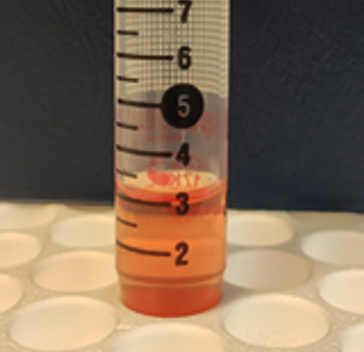 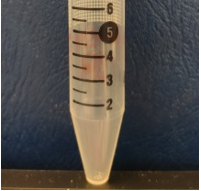 Tube conique 15 mL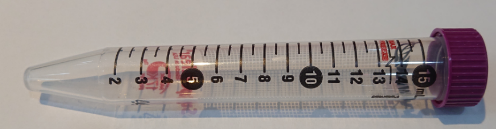 Pastette 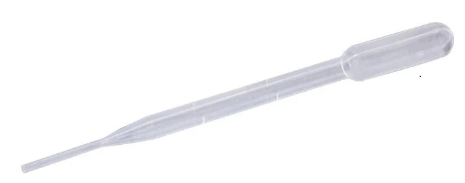 Milieu de transport virus UTM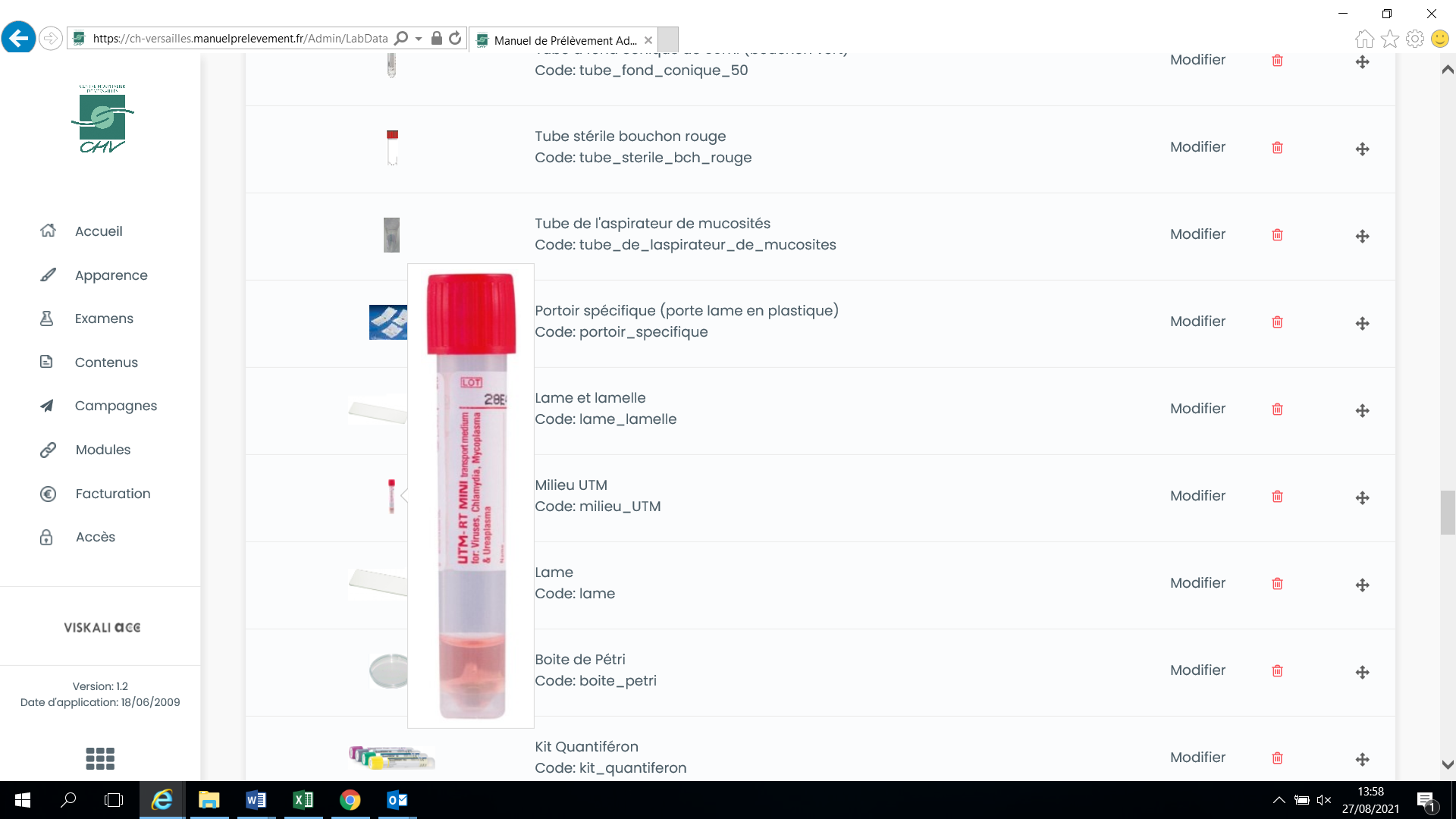 